Mrs. Green’s Gazette: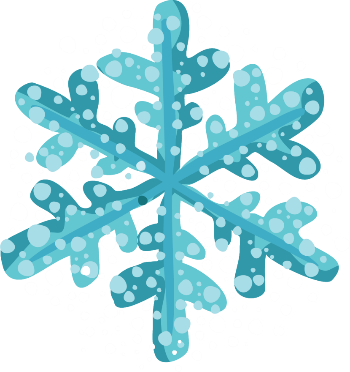  January 6, 2020IMPORTANT DATES:No School: Monday, January 20th (MLK Day) Half Day: Friday, January 17th (Professional Development for staff in the pm). Dismissal at 11:36. Late Start Monday’s: School begins at 9:05am and dismissal remains the sameJanuary 13, 27February 3, 10, 24Specials for the week: Monday: GymTuesday: Art Wednesday: Library  Thursday: MusicFriday: GymPTO Events: Be sure to mention Mason1/14 MASON NIGHT AT TCBY1/21 MASON NIGHT AT JETS2/17 MASON NIGHT AT JETS  NWEA Winter Testing: We will take our NWEA test on Tuesday, January 14th and Thursday January 16th beginning promptly at 8:45am. Please be sure your child is on time these days and has eaten a healthy and hearty breakfast. WORD STUDY:Spelling words: today, second, could, show, wouldChallenge words (optional):  mittens, scarf, shovel, JanuaryPlease practice using and spelling these words throughout the week.READING WORKSHOP:We will be starting our study of non-fiction texts, focusing on pulling out facts from texts that are most interesting or new to us. We will also read Ant, for our shared reading text to help model pulling out non-fiction facts from our reading. WRITING WORKSHOP: This week students will be finishing up their character traits unit by writing about some character traits they see in themselves. They will then begin the non-fiction writing unit next week with research and article writing on Penguins. MATH:We will continue Unit 4 in everyday math this week.  The focus will switch to measurement, which will get students measuring and comparing lengths in standard units (i.e. feet, inches, centimeters).SOCIAL STUDIES: We are continuing our Geography Unit.  Ask your child the following questions to review:North, South, East, and West are the four _____ directions (cardinal) What is a compass rose? (something that shows directions for north, south, east, and west on a map) Is Detroit urban, suburban, or rural? (urban) Grosse Pointe is located near the city of Detroit, which means we are urban, suburban, or rural? (suburban)  T or F: A rural area has small communities and lots of open space? (True) OTHER IMPORTANT INFORMATION:We are in the process of hiring a long term sub for my maternity leave this week. We will keep you posted on who our teacher is and it is my hope you will have an opportunity to meet them prior to my leaving. My due date is not until the end of January, so hopefully there is some time for our kids to get to know their new teacher as well and make it a smooth transition for them. 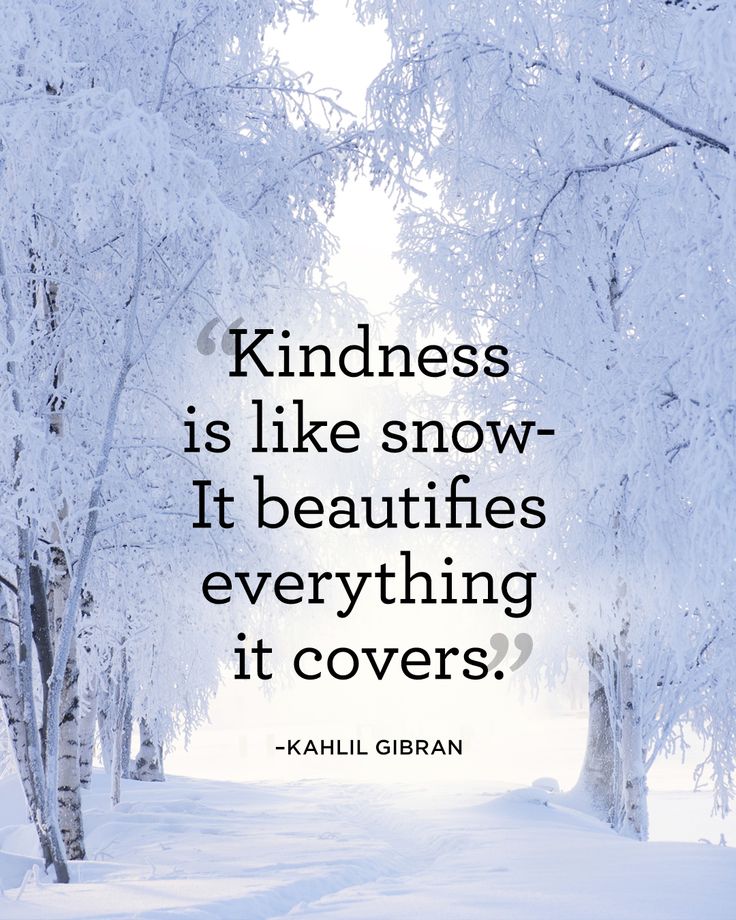 Your partner in education, Mrs. Green 